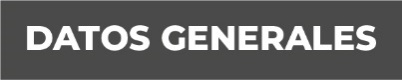 Nombre: Martha Imelda Hernández HernándezGrado de Escolaridad: Licenciatura en DerechoCédula Profesional: 09117373Teléfono de Oficina:Correo Electrónico:Formación Académico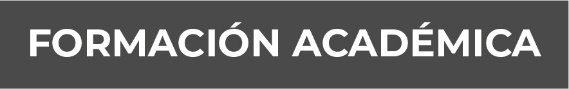 Escuela:-Universidad del Golfo de MéxicoCurse la Licenciatura en DerechoAño.-2008-20122011.- especialización de juicios orales y medios alternativos de solución de conflictos.Curso de juicios orales y argumentación jurídica 2012.- Taller de actualización nuevo sistema  penal acusatorio adversarial.Años 2014 Maestría en juicios orales  ( segundo semestre)Impartido en el instituto profesional (IPES)Tuxtla Gutiérrez Chiapas. Trayectoria Profesional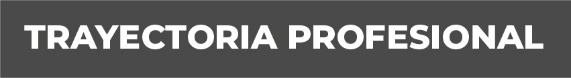 Año: 1990-1995 Secretaria de finanzas hacienda del estado Coatzacoalcos Veracruz.Año: 1999- 2005 Cereso Duport Ostión Coatzacoalcos Veracruz Años:2006- 2015 Oficial secretaria en la Procuraduría General de Justicia del Estado de Veracruz.Año: 2016-2017 Auxiliar de fiscal Años: 2017 – 2018  Fiscal 2ª. De la Unidad Integral de Procuración de Justicia de la Sub Unidad Integral de Procuración de Justicia del DXX1 en Las Choapas , Ver.Año:- 2018- 2020  Fiscal 5° . De la Unidad Integral de Procuración de Justicia Coatzacoalcos , Ver. Conocimiento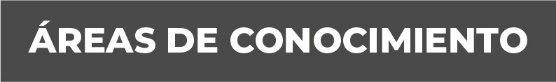 Derecho PenalDerecho Civil